Приложение 3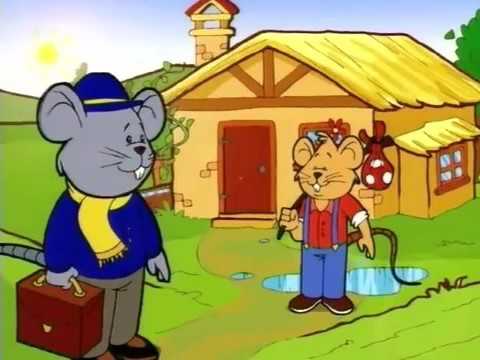 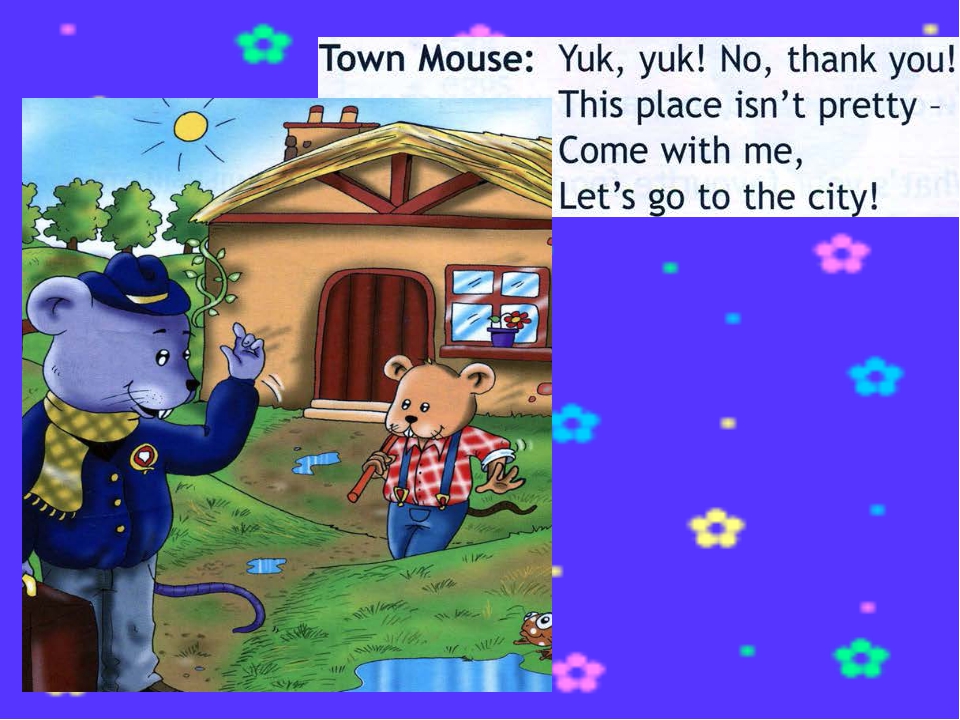        Town Mouse                                Country Mouse